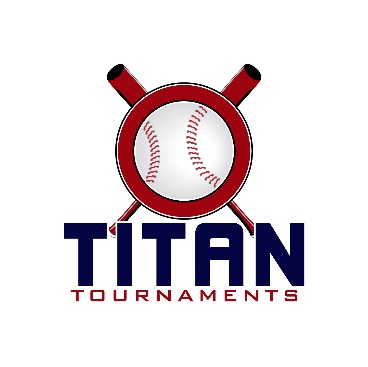 Thanks for playing ball with Titan!Roster and Waiver Forms must be submitted to the onsite director upon arrival and birth certificates must be available on site in each head coach’s folder.Lamar Murphy Park – 180 I.W. Davis Rd, Jefferson, GATD Saturday: Rick (404)-451-2807TD Sunday: Bobby (706)-296-1789Entry Fee: $405Sanction Fee: $35 if unpaid in 2021Admission: $7 Per Spectator Per DayCoaches: 3 Passes Per TeamPlease check out the how much does my team owe document, posting Thursday 5pm.Please refer to pages 14-15 of our rule book for seeding procedures.
The on deck circle is on your dugout side. If you are uncomfortable with your player being that close to the batter, you may have them warm up further down the dugout, but they must remain on your dugout side.
Headfirst slides are allowed, faking a bunt and pulling back to swing is not allowed.
Runners must make an attempt to avoid contact, but do not have to slide.
Warm Up Pitches – 5 pitches between innings or 1 minute, whichever comes first.
Coaches – one defensive coach is allowed to sit on a bucket or stand directly outside of the dugout for the purpose of calling pitches. Two offensive coaches are allowed, one at third base, one at first base.
Offensive: One offensive timeout is allowed per inning.
Defensive: Three defensive timeouts are allowed during a seven inning game. On the fourth and each additional defensive timeout, the pitcher must be removed from the pitching position for the duration of the game. In the event of extra innings, one defensive timeout per inning is allowed.
An ejection will result in removal from the current game, and an additional one game suspension. Flagrant violations are subject to further suspension at the discretion of the onsite director9U Games
90 minutes finish the inning*Please be prepared to play at least 15 minutes prior to your scheduled start times*10U “A” Games
90 minutes finish the inning*Please be prepared to play at least 15 minutes prior to your scheduled start times*10U “AA/AAA” Games
90 minutes finish the inning*Please be prepared to play at least 15 minutes prior to your scheduled start times**3 seeding + single elimination – with an odd number of teams in an age group, one team will draw 4 seeding games, their worst game is thrown out (except H2H), along with any innings that would otherwise count against their players innings limits (up to 3 innings per player that pitched in that game). I.e. – Johnny throws 5 innings in that game, 2 will count towards his innings limit for the weekend. Players are still not allowed to exceed 6 innings in a day though.*11U Games
90 minutes finish the inning*Please be prepared to play at least 15 minutes prior to your scheduled start times*14U Games
90 minutes finish the inning*Please be prepared to play at least 15 minutes prior to your scheduled start times**3 seeding + single elimination – with an odd number of teams in an age group, one team will draw 4 seeding games, their worst game is thrown out (except H2H), along with any innings that would otherwise count against their players innings limits (up to 3 innings per player that pitched in that game). I.e. – Johnny throws 5 innings in that game, 2 will count towards his innings limit for the weekend. Players are still not allowed to exceed 6 innings in a day though.*Day/TimeFieldGroupTeamScoreTeamSat. 8:3049UNorth GA Spiders6-9North GA RaidersSat. 8:3059UGainesville Reds9-10Fury BaseballSat. 10:1549UNorth GA Spiders19-0Mill Creek HawksSat. 10:1559UGainesville Reds0-10Sharon Springs KeenanSat. 12:0049UFury Baseball8-9Mill Creek HawksSat. 12:0059UNorth GA Raiders2-18Sharon Springs KeenanSat. 1:4559UNorth GA Spiders10-7Fury BaseballSat. 3:3059UGainesville Reds7-9North GA RaidersSat. 5:1559UMill Creek Hawks8-10Sharon Springs KeenanSun. 8:305Bracket Game 14 SeedMC Hawks17-55 SeedFury BaseballSun. 10:155Bracket Game 23 SeedN GA Spiders8-66 SeedGainesville RedsSun. 12:005Bracket Game 3Winner of Game 1
MC Hawks3-141 SeedSharon SpringsSun. 1:455Bracket Game 4Winner of Game 2
N GA Spiders21-32 SeedN Ga RaidersSun. 3:30
C-Ship5Bracket Game 5Winner of Game 3
Sharon Springs10-11Winner of Game 4N GA SpidersDay/TimeFieldGroupTeamScoreTeamSat. 3:303AOconee Tigers13-3AmbushSat. 3:304ANorth Hall Jr. Trojans13-6Team GA Rawlings ProspectsSat. 5:153AOconee Tigers17-6Team GA Rawlings ProspectsSat. 5:154ANorth Hall Jr. Trojans5-6AmbushSun. 10:152AOconee Tigers9-10North Hall Jr. TrojansSun. 10:153AAmbush9-5Team GA Rawlings ProspectsSun. 12:003Bracket Game 11 Seed
Oconee Tigers11-34 Seed
Team GA Rawlings ProspectsSun. 1:453Bracket Game 22 Seed
North Hall Jr. Trojans14-193 Seed
AmbushSun. 3:30
C-Ship3Bracket Game 3Winner of Game 1
Oconee Tigers12-7Winner of Game 2Ambush Day/TimeFieldGroupTeamScoreTeamSat. 8:303AA/AAASharon Springs Landy11-2Gwinnett BanditsSat. 10:153AA/AAAGwinnett Bandits7-8GA Select Braves LordSat. 12:003AA/AAAWalton Clippers0-12Walton RangersSat. 1:453AA/AAAWalton Clippers9-10GA Select Braves LordSat. 1:454AA/AAASharon Springs Landy7-8Walton RangersSun. 8:303AA/AAAWalton Clippers5-9Gwinnett BanditsSun. 8:304AA/AAASharon Springs Landy6-3GA Select Braves LordSun. 10:154AA/AAAWalton Rangers11-11GA Select Braves LordSun. 12:004Bracket Game 14 Seed
Gwinnett Bandits6-95 Seed
Walton ClippersSun. 1:454Bracket Game 22 Seed
GA Select Braves Lord10-83 Seed
Sharon SpringsSun. 3:304Bracket Game 3Winner of Game 1
Walton Clippers5-131 Seed
Walton RangersSun. 5:15
C-Ship4Bracket Game 4Winner of Game 2GA Select Braves Lord6-8Winner of Game 3Walton Rangers Day/TimeFieldGroupTeamScoreTeamSat. 8:302SeedingWalnut Grove Aces8-9UndiscoveredSat. 10:152SeedingGreenheads6-5Dirty DozenSat. 12:002SeedingGreenheads9-3UndiscoveredSat. 1:452SeedingWalnut Grove Aces0-14Dirty DozenSat. 3:302SeedingWalnut Grove Aces2-15GreenheadsSat. 5:152SeedingUndiscovered3-6Dirty DozenSun. 12:002Bracket Game 11 SeedGreenheads9-44 SeedWG AcesSun. 1:452Bracket Game 22 SeedDirty Dozen1-33 SeedUndiscoveredSun. 3:30
C-Ship2Bracket Game 3Winner of Game 1
Greenheads8-7Winner of Game 2
Undiscovered Day/TimeFieldGroupTeamScoreTeamSat. 8:30114UCG Legacy7-1Gainesville GladiatorsSat. 10:15114UCG Legacy1-4Habersham HitmenSat. 12:00114UGainesville Gladiators1-11Team PrecisionSat. 1:45114UGeorgia Dynamite3-10Habersham HitmenSat. 3:30114UGeorgia Dynamite3-8CG LegacySat. 5:15114UTeam Precision12-0Habersham HitmenSun. 8:30114UGainesville Gladiators0-7
ForfeitGeorgia DynamiteSun. 10:15114UCG Legacy6-3Team PrecisionSun. 12:001Bracket Game 14 Seed
Georgia Dynamite8-95 Seed
Gainesville GladiatorsSun. 1:451Bracket Game 22 Seed
Team Precision6-23 Seed
Habersham HitmenSun. 3:301Bracket Game 3Winner of Game 1Gainesville Gladiators 8-91 Seed
CG LegacySun. 5:15
C-Ship1Bracket Game 4Winner of Game 2Team Precision 8-7Winner of Game 3